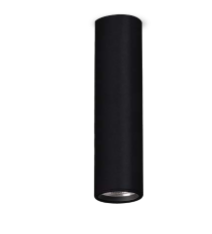 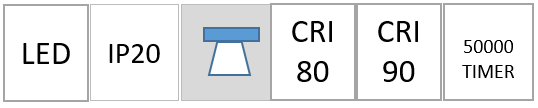 Teknisk infoBCN-S90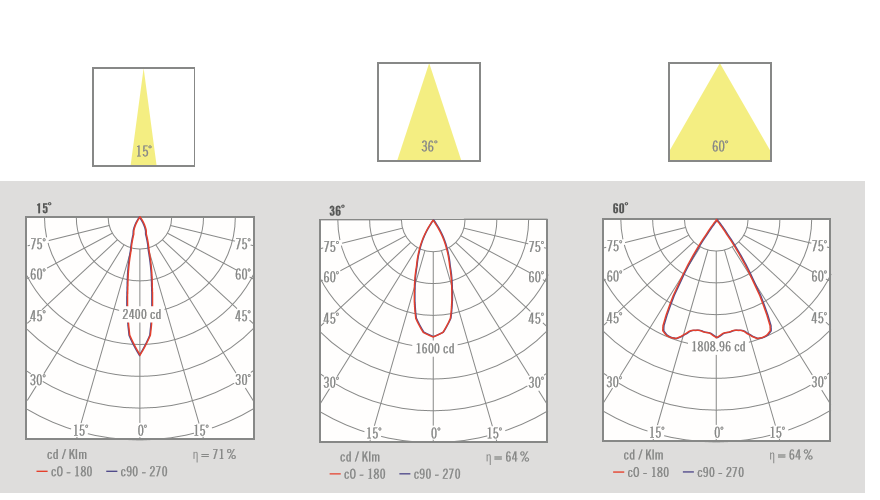 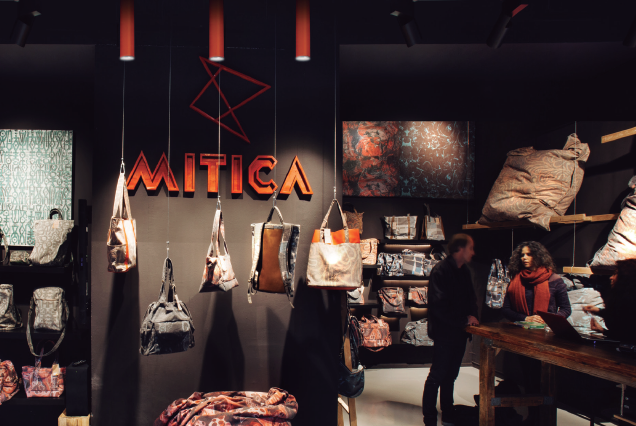 Lyskilde:LEDLevetid Ta25:50.000 timerTotal effektforbruk:12W, 17,5W, 25W, 33WMacAdam step:3Spenning:220-240VOptikk:       Refl 15°, 36°, 60°Driver:NOdimm eller DaliTilkobling:DirekteIP klasse:IP20LxBxH (mm):260mm, 350mm, x 90mmLyskildetilbakegang:L70 B50Fargegjengivelse:Ra 80, Ra 90Lumen/Watt:80Lumen ut fra armatur:960, 1280, 1920, 2560